.No Tags or RestartsSECTION 1: REVERSE ROCKING CHAIR, COASTER STEP, LEFT LOCK STEP, STEP 1/4 CROSSSECTION 2: SIDE TOGETHER FORWARD, SIDE TOGETHER FORWARD, WEAVE, SCISSOR STEPSECTION 3: WEAVE , ROCK 1/4 STEP, 1/2 TURN, 1/4 SIDE, LEFT SHUFFLESECTION 4: FORWARD TAP, BACK HOOK, SHUFFLE, SWEEP CROSS BACK & CROSS SHUFFLESECTION 5: SIDE, 1/4 SIDE, 1/4 SIDE CLOSE SIDE, CROSS ROCK SIDE, CROSS 1/4 BACKENDINGDance finishes at 12 Oclock.Dance Section 1 replace count 7-8 with Step fwd R, Step L TogetherAnother Time Song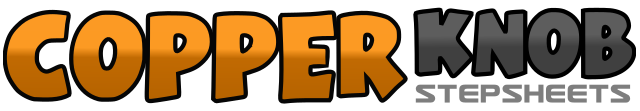 .......Count:40Wall:2Level:Improver.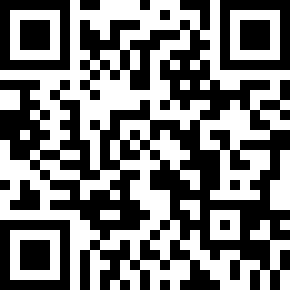 Choreographer:Suzi Beau (ENG) - January 2017Suzi Beau (ENG) - January 2017Suzi Beau (ENG) - January 2017Suzi Beau (ENG) - January 2017Suzi Beau (ENG) - January 2017.Music:Song for Another Time - Old DominionSong for Another Time - Old DominionSong for Another Time - Old DominionSong for Another Time - Old DominionSong for Another Time - Old Dominion........1&2&Rock back on R(1), Recover L(&) Rock fwd R (3). Recover L (&)3&4Step back on R(3), Step L beside R(&) Step fwd R5&6Step L fwd(5), Lock R behind L (&) Step fwd L7&8Step fwd R (7), Pivot 1/4 L(&) Cross R over L (8) (9:00)1&2Step L to L side (1) Close R to L(&) Step L fwd3&4Step R to R side(3) Close L to R (&) Step R Fwd (4)(9:00)5&6&Step L to L side(5) Step R behind L(&) Step L to L Side(6) Step R across L (&)7&8Step L to L side(7)   Close R to L (&) Cross L over R (8)1&2&Step R to R side(1) Step L behind R (&)Step R to R side (2) Cross L over R (&)3&4Rock R to R side(3) Turn 1/4 L Stepping L fwd(&) Step R fwd (4)5,6Turn 1/2 R stepping back L (5) Turn 1/4 R stepping R to R side(6) (3:00)7&8Step fwd L(7)  Close R to L (&) Step fwd L(8)1&2&Step fwd on R(1),Tap L behind R,(&)Step back on L(3) Hook R across L (&)3&4&Step fwd R (3) Close L to R (7) Step fwd R(4) Sweep L across R (&)5,6Cross L over R (5) Step back on R (6)&7&8Step on ball of L(&) Cross R over L (7) Step L to L Side (&) Cross R over L (8)1,2Take a big step L to L side (1) Turn 1/4 R Stepping big step R to R side (2)3&4Turn 1/4 R Stepping L to Left Side (3) Close R to L (&) Step L to L side (4)5&6Cross Rock R over L(5) Recover on L (7) (6) Step R to R side7&8Cross L over R (7)  Turn 1/4 L Stepping back on R(&) Step back on L (8)